Phonics Journal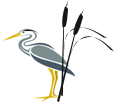 Rush Green Primary School  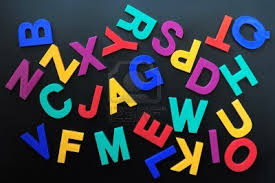 Phonics Teacher: Mrs Tracey    Child’s Name: _____________________________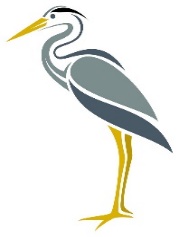 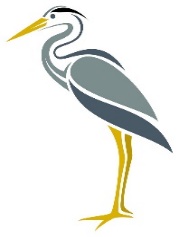 Dear Parents/Carers, Phonics is a way of teaching children to read quickly and fluently. The children are taught how to: Recognise the sounds that individual letters or groups of letters make Identify the sounds that different combinations of letters make such as ‘sh’ in ship and ‘oa’ in goat Blend these sounds together from left to right to make words. How do we teach Phonics? At Rush Green Primary School, we teach Phonics using the Jolly Phonics Programme. This journal contains a weekly breakdown of what your child will be learning in their Phonics lessons. How can you help at home? Use this journal as a tool to support your child’s learning at home. There are examples of words which your child can ‘segment and blend’ using their ‘phoneme fingers’.  How do we use this journal in school? The children have a spelling challenge every Friday during their phonics lesson. Please practise the weekly spellings in this journal. You can also help your child write sentences containing the weekly challenge words so that they understand their meaning. The journal must be in school every Friday so the children can do their spelling test in it.   If you have any queries about this journal please speak to your child’s class teacher.  Thank you for your continued support. Summer 1Week Beginning 15.04.24Include each of these words in a sentence: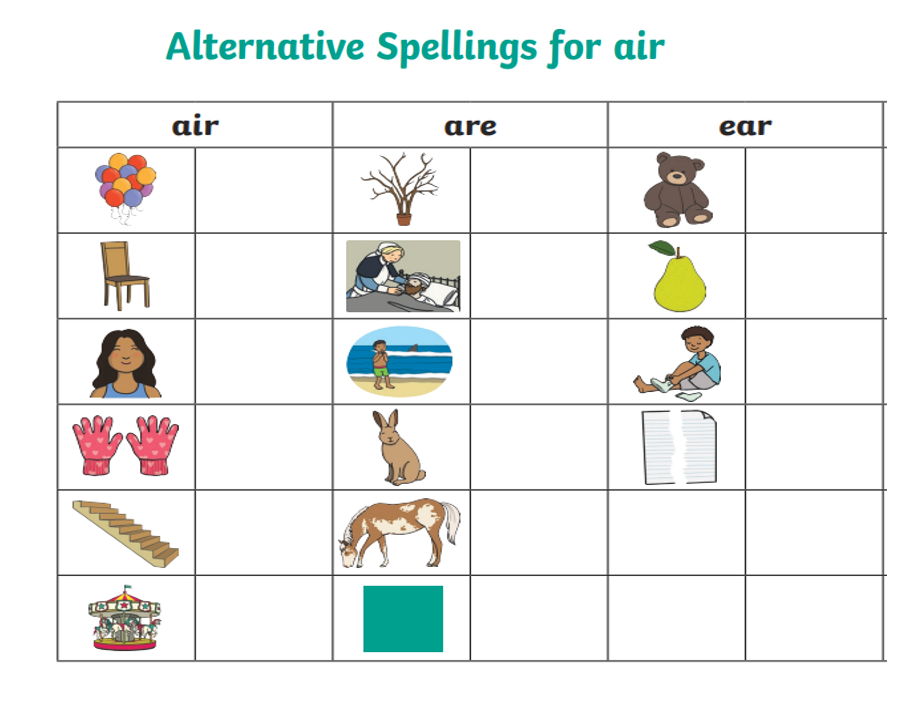 Week Beginning 22.04.24Include each of these words in a sentence:Read the following and fill in the missing words from the box below:FudgeMy friend ______________ is a happy ____________. He always has a smile on his _____________. At his party, we _____________ in a _______________. Then we each ate a _________________ of ______________ cake. We had a great time.Week Beginning 29.04.24Include each of these words in a sentence: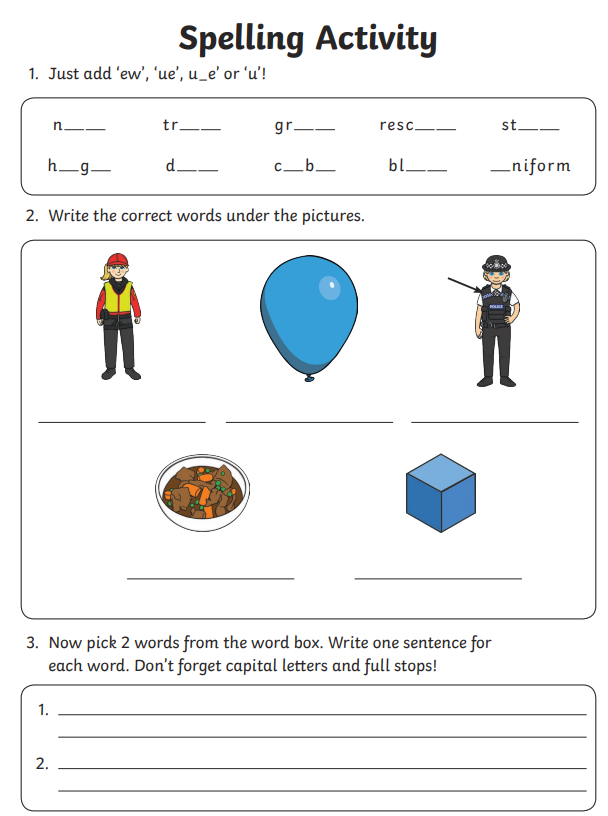 Week Beginning 06.05.24Include each of these words in a sentence: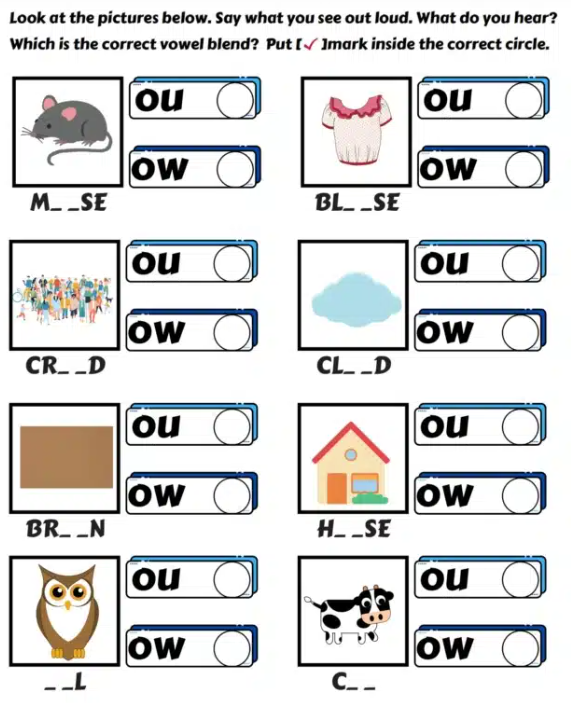 Week Beginning 13.05.24Include each of these words in a sentence:Spelling: sound er – er, ur, irThe words below are missing the ‘er’ sound. Choose the correct spelling using er, ur or ir to complete the words.wint_______               p______ple                     th_______styst_______                 fing_____                      laught_________th_______d               c______cle                       t______nn_______se               ch_______ch                     bak_________Week Beginning 20.05.24Include each of these words in a sentence:Use the pictures and write the words in the boxes using the correct spelling.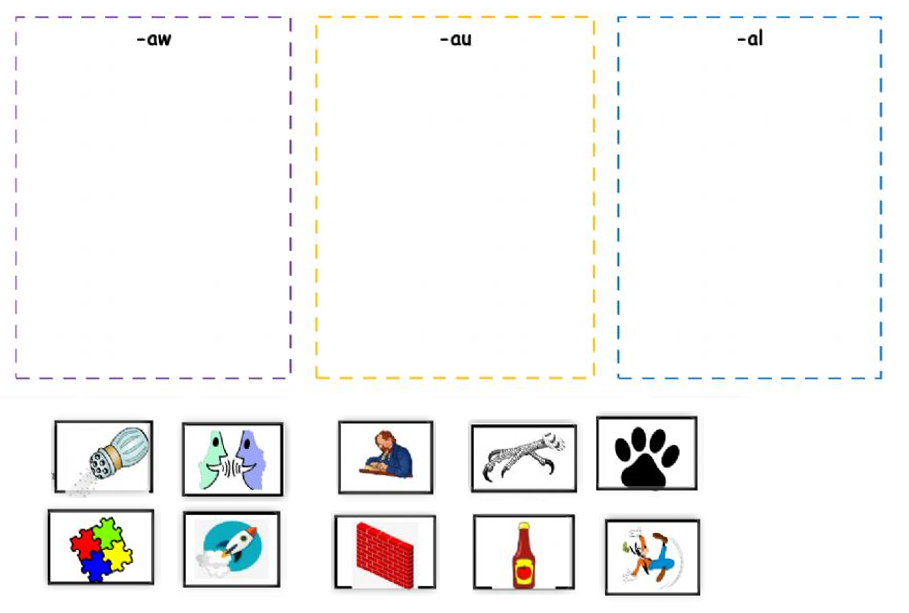 Week Beginning 15.04.24SPELLING TESTWeek Beginning 22.04.24SPELLING TESTWeek Beginning 29.04.24SPELLING TESTWeek Beginning 06.05.24SPELLING TESTWeek Beginning 13.05.24SPELLING TESTWeek Beginning 20.05.24SPELLING TESTIt is very important that your child practises articulating each sound correctly and does not add extra sounds to the end of a phoneme i.e s should be pronounced as ssss and not sss-aJolly Phonics Tricky WordsBelow are all of the tricky words that the children have learnt so far and will be learning throughout Spring 2. Please practise reading and spelling these words with your child. 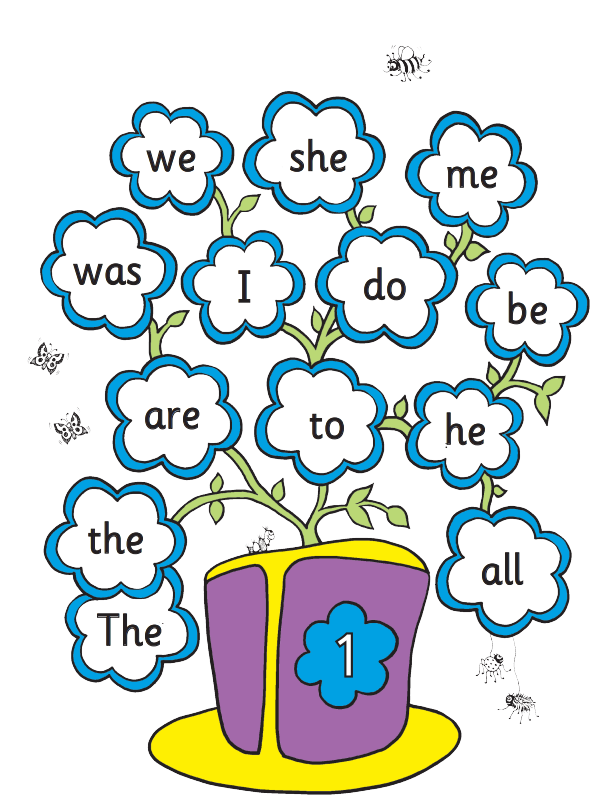 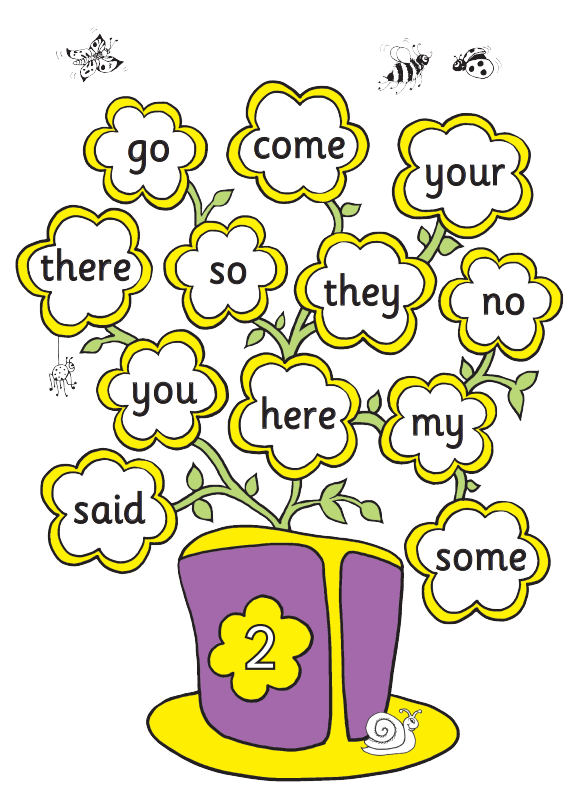 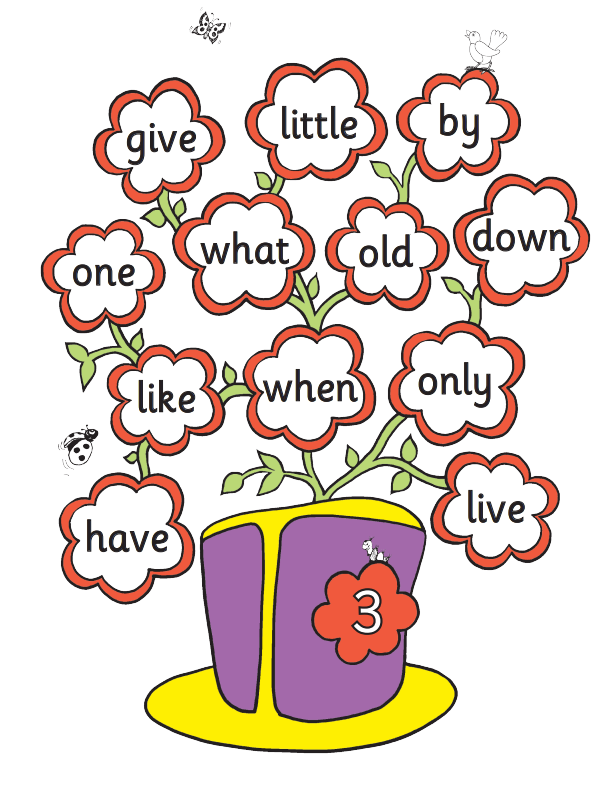 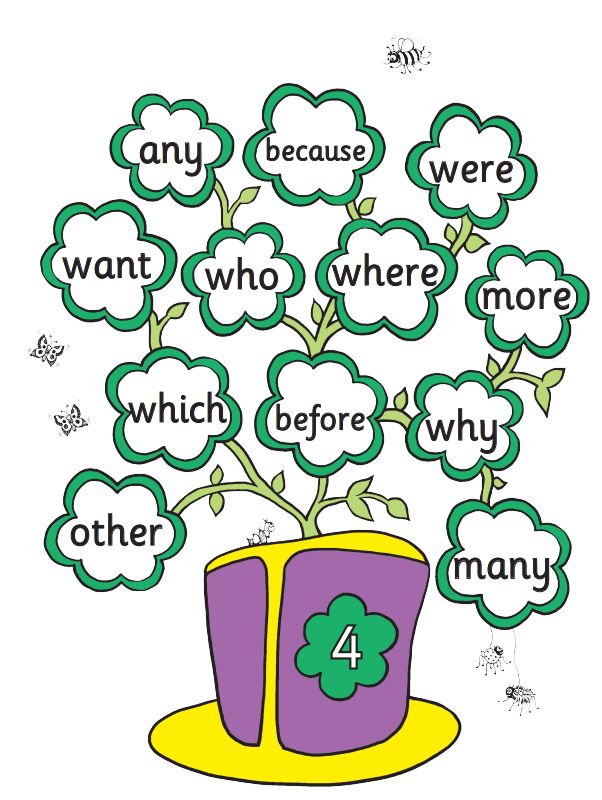 Zero Tolerance Words: Year 1Your child must know how to spell the following wordsZero Tolerance Words: Year 2Your child must know how to spell the following wordsWeekGraphemeExample Words115.04.24airear as airare as airfair, chair, staircasebear, tearing, wearmare, shared, stare222.04.24soft c as ce, ci, cy soft g as gi, ge, gynice, ice, slicecity, pencilcycle, cylindergiant, gigantic, gingerlarge, change, orangegym, gymnastics329.04.24ueu_eew as long ooblue, glue, truecube, tube, June, cutepew, jewel, few406.05.24ouowground, pounding, cloudsnowman, grown, flows, own513.05.24erirurfather, computer, brotherbird, girl, twirlfur, curl, turn620.05.24awaualpaw, saw, drawAutumn, author, launchingalso, always, walkeverystaircasefathercarefullymotherwearingPractise Test (at home)Practise Test (at home)Week Beginning 15.04.24Week Beginning 15.04.24123456voicerecyclepencillargegiraffeapologyPractise Test (at home)Practise Test (at home)Week Beginning 22.04.24Week Beginning 22.04.24123456goesfeweruntruearguedoesexcusePractise Test (at home)Practise Test (at home)Week Beginning 29.04.24Week Beginning 29.04.24123456coulddownhillsoundhouseshouldcrowdPractise Test (at home)Practise Test (at home)Week Beginning 06.05.24Week Beginning 06.05.24123456alsohelicoptereightcurlyoftwirledPractise Test (at home)Practise Test (at home)Week Beginning 13.05.24Week Beginning 13.05.24123456lovewalkedaftersquawkcoverAugustPractise Test (at home)Practise Test (at home)Week Beginning 20.05.24Week Beginning 20.05.24123456Phonics TerminologyPhonics TerminologyPhonicsThe relationships between the sounds of a language and the letters those sounds make.PhonemeThe smallest unit of sound.GraphemeLetter/s that represent phonemes.DigraphA grapheme containing two letters that make just one sound (phoneme) i.e. sh in fish and ch in chip.TrigraphA grapheme containing three letters that make just one sound (phoneme) i.e air in hair and igh in night.SegmentingSplitting a spoken word into its phonemes in the order in which they are heard.BlendingTaking given phonemes and combining them to make a word, the opposite of segmenting.Phoneme FingersA method in which we use our fingers to segment a word i.e. c-a-t would be represented by three fingers and f-i-sh would also be represent by three fingers as it also contains three sounds even though it is made up of four letters.Useful linksUseful linksArticulation of Phonemeshttp://www.youtube.com/watch?v=BqhXUW_v-1sSearch for ‘articulation of phonemes’ on YouTubeJolly Phonics Songshttp://www.youtube.com/watch?v=eCjJYB07aSUSearch for ‘Jolly Phonics in order’ on YouTubePhonics Playwww.phonicsplay.co.ukallcomeyouwantwhattheyareouthereoncesomethereaskedwhenlittleveryaboutafterbecauseshouldgreatreallycouldwherecalledpeoplefastpooreveryany